NATIONAL ASSEMBLY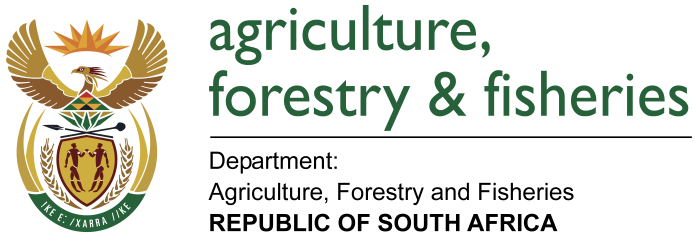 WRITTEN REPLYQUESTION 3101 / NW 3465EMINISTER OF AGRICULTURE, FORESTRY AND FISHERIES:The Leader of the Opposition (DA) to ask the Minister of Agriculture, Forestry and Fisheries:QUESTION:3101.   The Leader of the Opposition (DA) to ask the Minister of Agriculture, Forestry and Fisheries:Whether, since he served in Cabinet, he (a)(i) was ever influenced by any person and/or (ii) influenced any of his department’s employees to take any official administrative action on behalf of any (aa) member, (bb) employee and/or (cc) close associate of the Gupta family and/or (b) attended any meeting where any of the specified persons were present; if so, what are the relevant details in each case?  NW3465EREPLY:Minister has never been –(a)(i)		Influenced by any person; nor has (a)(ii)	Minister ever influenced any member of staff in his department to take any official administrative action on behalf of any –(aa)	 member;(bb)	employee; and/or(cc)	a close associate of the Gupta family.(b)	Minister has never attended any meeting where any of the specified persons were present.